Организационный комитетПредседатель   Якушин В.А. - Ректор ВУиТ, д.ю.н., профессорСопредседатели:Овчинников Д.Е. - Министр образования и науки                               Самарской областиАрнальдо Канциани - профессор, университет                                            г. Брешиа (Италия)Ширнина Е.В.. - Заместитель мэра г.о. ТольяттиЗагребова Л.Е. - Руководитель Тольяттинского                            управления Министерства                            образования и науки СОЗаместители сопредседателей:Трубачева С.И. – проректор по НИР, к.т.н., доц. (ВУиТ)          Немцев А.Д. – проректор по УР, д.э.н., проф. (ВУиТ) Афоничкин А.И., д.э.н., профессор (ВУиТ) Галиев Р.С., д.б.н., профессор (ВУиТ) Краснов С.В., д.т.н., профессор (ВУиТ) Макарова В.И., д.э.н., профессор (ВУиТ) Тырыгина В.А., д.ф.н., доцент (ВУиТ)Члены оргкомитета:              Голикова О.В., к.э.н., доцент (ВУиТ)              Дубовиченко С.В., к.ю.н., (ВУиТ)              Куралесова Н.О., к.т.н., доцент (ВУиТ)              Рухленко И.А., к.б.н. (ВУиТ)              Стацук С.В., к.п.н., доцент (ВУиТ)              Царьков И.И., к.ю.н., доцент (ВУиТ)             Янченко В.И., к.и.н., доцент (ВУиТ)             Хамитова Е.М. (ВУиТ)Базовая организацияВолжский университет имени В.Н.Татищева,445020, РОССИЯ, Самарская обл., г. Тольятти,ул. Ленинградская, 16.Оргкомитет конференции:Тел.:+7(8482) 487307, факс:+7(8482) 486589При заочном участии сборник материалов будет выслан наложенным платежом на домашний адрес (почтовые расходы оплачивает автор согласно действующим почтовым тарифам)Контрольные сроки:Материалы должны быть получены оргкомитетом конференции не позднее 22 февраля 2013 г. (включительно).Уважаемые коллеги!Приглашаем вас принять участие в X Международной научно-практической конференции  «ТАТИЩЕВСКИЕ ЧТЕНИЯ: АКТУАЛЬНЫЕ ПРОБЛЕМЫ НАУКИ И ПРАКТИКИ», которая состоится в одном из живописнейших мест        Жигулей (г. Тольятти) с 18 по 21 апреля 2013 года.Целью проведения МНПК является оценка основных тенденций развития науки и практики в разных регионах России и мира.Основными задачами конференции являются: обсуждение проблем, методов и подходов в решении задач, связанных с исследованием и внедрением передового опыта в сфере актуальных научных направлений; обмен опытом;         проведение сравнительного анализа и обсуждение         результатов научных работ; обсуждение перспектив      развития научных направлений в рамках отечественных и зарубежных научных школ; установление научных связей между молодыми и ведущими учеными для повышения уровня научных исследований, расширения возможностей внедрения результатов исследований в реальную практику.Для участия необходимо:заполнить заявку на сайте conf.vuit.ru либо выслать заявку на электронный адрес конференции APNP@vuit.ruПочтовый адрес оргкомитета:445020, Самарская область, г. Тольятти,ул. Ленинградская, 16, кабинет 203а.Публикация материалов планируется к началу проведения конференции.Буклет является официальным                приглашением на конференцию.Министерство образования и наукиСамарской областиМэрия г.о. Тольятти Самарской областиUniversita degli Studi di Brescia (Италия)Волжский университет 
имени В.Н. Татищева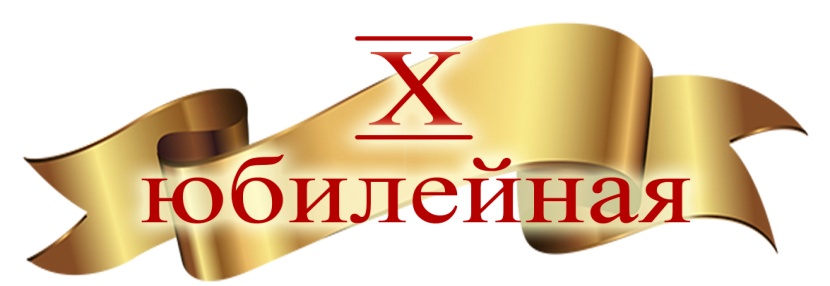 МЕЖДУНАРОДНАЯНАУЧНО-ПРАКТИЧЕСКАЯ КОНФЕРЕНЦИЯ«ТАТИЩЕВСКИЕ ЧТЕНИЯ:АКТУАЛЬНЫЕ ПРОБЛЕМЫ НАУКИИ ПРАКТИКИ»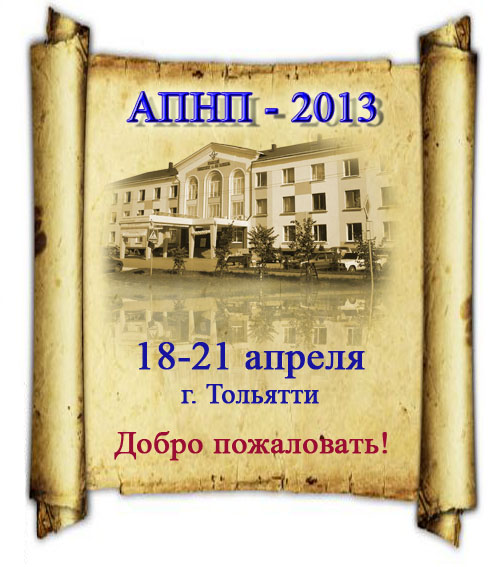 Заявка на участиеФамилия, имя, отчество _______________________________Место работы, должность, уч. степень и звание ___________Тел./факс____________________________________________Е-mail  ______________________________________________Почтовый домашний адрес для переписки _______________Направление ________________________________________Тема доклада ________________________________________Форма участия (очная или заочная) ______________________Дата подачи заявки ___________________________________Проживание в гостинице (да, нет) _______________________Основные направления конференции 1. Актуальные проблемы юридической науки     1.1. Проблемы теории и истории государства и права.     1.2. Проблемы конституционного и муниципального права.     1.3. Проблемы административного права и процесса,            проблемы экологического права.     1.4. Проблемы уголовного права и криминологии.     1.5. Проблемы уголовного процесса и криминалистики.     1.6. Проблемы гражданского права.     1.7. Проблемы трудового права.     1.8. Проблемы гражданского и арбитражного              процессуального права.2.  Актуальные проблемы социально-экономического развития     2.1. Управление развитием экономических систем.     2.2. Анализ, учет и аудит хозяйственной деятельности                              экономических систем.      2.3. Организационно-экономические механизмы            управления образовательными системами.     2.4. Управление финансово-кредитной деятельностью                             экономических систем.3. Актуальные проблемы экологии и охраны      окружающей  среды     3.1. Проблемы биологической и медицинской экологии.     3.2. Проблемы природопользования и охраны окружающей             среды.     3.3. Проблемы прикладной и социальной экологии.4. Актуальные проблемы информатизации науки и     производства     4.1. Информационные технологии в организации             производства.     4.2. Информационные технологии в управлении и             мехатронике.     4.3. Вычислительные машины, комплексы и            компьютерные  сети.     4.4. Информационные технологии в педагогике.5. Гуманитарные и социальные науки, образование     5.1. Актуальные  проблемы  гуманитарных              наук  и образования: теория, история, практика.     5.2. Теория и методика профессионального образования.     5.3. Художественный текст и контекст: проблемы изучения.     5.4. Проблемы славянского языкознания.     5.5. Новые парадигмы в современной германистике и             романистике           5.6. Актуальные проблемы современной журналистики.     5.7. Организация работы с молодежью.Требования к оформлению материаловОбъем предоставляемого материала не должен превышать восьми страниц формата А4, включая    рисунки, таблицы, графики.Материалы должны быть подготовлены в редакторе MS Word для Windows в формате Word. Текст, таблицы, подписи к рисункам должны быть набраны    шрифтом «Times New Roman», кегль 14,5 с             межстрочным интервалом 1,25.Поля по 2,0 см со всех сторон. Абзацный отступ - 1 см. Рисунки, графики, таблицы и т.п. должны быть  черно-белыми и представлены в тексте в виде объектов. Формулы набираютсяв Microsoft Equation 3.0.На первой странице вверху печатается заголовок (название) доклада прописными (заглавными) буквами, выравнивается по центру и отделяется от основного текста двумя строками. Под заголовком печатаются фамилия и инициалы авторов (не более 3-х), ученая степень (звание), наименование организации, город, страна, электронный адрес.Регистрация и прием докладов производятся на   сайте конференции: conf.vuit.ru либо принимаются по адресу: apnp@vuit.ru.Материалы рецензируются, не соответствующие требованиям - отклоняются и не возвращаются.-------------------------------------------------------------                                                              ОбразецНАЗВАНИЕ ДОКЛАДАФамилия, инициалы, ученая степень/звание(Иванов И.И., к.т.н., доцент)Название учреждения(ОАНО ВПО «Волжский университет имени В.Н. Татищева»)город, страна, e-mail(г.Тольятти, Россия, apnp@vuit.ru)…<текст доклада>Библиографический список-------------------------------------------------------------Порядок работы конференции18 апреля, четвергЗаезд, размещение участников, регистрация, экскурсионная программа19 апреля, пятница09.00 – 10.00   Регистрация участников 10.00 – 12.00   Общее пленарное заседание12.00 – 14.00   Перерыв на обед14.00 – 18.00   Пленарное заседание по направлениям 
                         конференции19.00 – Ужин 20 апреля, суббота10.00 – 12.30   Работа секций 12.30 – 14.00   Перерыв на обед14.00 – 18.00   Работа секций, подведение итогов19.00 - Ужин  21 апреля, воскресенье9.30 - Экскурсионная программа.             Отъезд участников конференции.Условия участия и размещенияДля авторов статей, принимающих заочное участие в МНПК, стоимость сборника 500 руб. Без предварительной оплаты материалы не будут включены в сборник. Авторам     статей, принимающим очное участие в МНПК, сборник       выдается бесплатно.Проживание в санатории Волжского университета имени В.Н. Татищева «Русский бор», ориентировочная стоимость проживания от 450 до 1850 руб./сутки, питания – 650 руб. в сутки (трехразовое).Наши реквизиты:Образовательная автономная некоммерческая организация высшего профессионального образования «Волжский университет имени В.Н. Татищева» (институт) Юридический адрес: 445020, г. Тольятти,  ул. Ленинградская, 16, тел.: (8482) 48-76-11.Банковские реквизиты:ИНН 6323033283, КПП 632401001ОГРН 1026302005014р/с 40703810754280100203 в Автозаводском отд. № 8213 СБ РФ Поволжский банк ОАО «Сбербанк России»  г. Самара к/с 30101810200000000607  БИК 043601607 ОКПО 40977236 ОКВЭД 80.30.1. Назначение платежа: за сборник конференции АПНП-2013,  почтовый индекс,  адрес участника,  ФИО участника         (полностью), в т.ч. НДС 18 %.      При оплате юридических лиц за участие в конференции представителю для получения сборника необходимо     предоставить доверенность от предприятияКультурная программаПрограммой конференции предусмотрены экскурсия по городу, посещение музеев. Полную информацию о           конференции и оперативные новости можно найти на сайте       конференции.